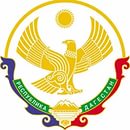 РЕСПУБЛИКА ДАГЕСТАНМКОУ «НОВОКАРАКЮРИНСКАЯ СРЕДНЯЯ ОБЩЕОБРАЗОВАТЕЛЬНАЯ ШКОЛА им. М.Р.Расулова»368753, с.Новокаракюре, Докузпаринский район, РДnovokarakure68@mail.ruАнализ работы заместителя директора по ИКТ МКОУ «Новокаракюринская СОШ» за 2020-2021 учебный год.                                                                                       Зам.директора по ИКТ:	Аладинова Р.С.                                                    2021-2022г.          Внедрение средств информационных технологий и Интернет демонстрирует желание обеспечить современный уровень преподавания, и, следовательно, дает основание надеяться на высокое качество обучения.          Школа с хорошим техническим оснащением более привлекательна для родителей, заботящихся об образовании своих детей, т. к. владение информационными технологиями становится сегодня базовым требованием для выпускника школы. Информационные технологии не только меняют формы и методы учебной работы, но и существенным образом трансформируют и обогащают образовательные парадигмы. Насыщение учебных заведений компьютерной, мультимедийной техникой, повышение пользовательского уровня учителей сегодня является мощным стимулом для перевода образования в новое качество. Появляется реальная возможность перейти от разговоров об информатизации и частного опыта внедрения мультимедийных технологий в образовательный процесс отдельными педагогами к практическому созданию единого информационного пространства школы.В 2020 – 2021 учебном году школа продолжила работу над решением  задач:-сформировать информационно-технологическую структуру системы учебно-воспитательной работы;-предоставить всем участникам образовательного процесса (ученикам,преподавателям) свободный доступ к компьютерной технике, к глобальныминформационным ресурсам, программным средствам (электронным учебникам,библиотекам, фонотекам);-использовать Интернет - технологии и мультимедийные учебники в учебномпроцессе;-совершенствовать педагогическое мастерство учителей, способных эффективно использовать в учебном процессе новейшие информационные технологии.Информатизация позволила поднять на более высокий уровень все сферы деятельности школы:-автоматизирован процесс управления школой;-введена система электронного документооборота-организована локальная сеть (все компьютеры в сети);- скоростной доступ к информации в сети Интернет (на данныймомент 15.02Мбит/с ;-создан школьный сайт, где представлена полная информация о деятельностишколы;-активно используется в учебно-воспитательном процессе интерактивные доски. Так же используются все имеющиеся в наличии электронные и цифровые образовательные ресурсы;-связь и обмен информацией с комитетом по образованию, школамиосуществляется через электронную почту.         Компетентность педагогов в области использования ИКТ.Требования к организации работы учителей школы в рамках ИКТ:Педагогический работник современной школы должен в повседневной жизни и работе применять следующие средства информационных компьютерных технологий (ИКТ):-уметь применять компьютер и периферийное оборудование-уметь применять прикладное программное обеспечение и графический интерфейс на уровне пользователя,-уметь применять коммуникационные средства (электронная почта, Интернет) на уровне пользователя-иметь представление о различных медиаресурсах и уметь ими воспользоватьсяиметь представления о нормах работы с информацией уметь применять санитарные нормы и правила при работе с компьютеромиметь представление об информационных и образовательных ресурсах(электронных педагогических СМИ, образовательных порталах)-уметь использовать презентационное оборудование-уметь работать с различными видами информацииБазовый - на данном уровне накапливаются базовые знания, умения и навыки,-необходимые для знакомства с компьютерной грамотностью; применение ИКТ на данном уровне минимально (владение общими приемами создания, редактирования, сохранения, копирования и переноса информации в электронном виде, представление информации средствами презентационных технологий, освоение навыков поиска информации в сети Интернет и т.д., выбор способа сетевого взаимодействия (или их комбинации), наиболеесоответствующего характеру проблемы и позволяющего выработать пути ее решения наиболее оптимальными способами);Технологический на данном уровне ИКТ становятся инструментом восуществлении прикладной деятельности (оценка потенциала Интернет-ресурсов, степени их интерактивности и информативности с позиций целевой предметной области; -анализ программных средств и ресурсов сети глобальной компьютерной сети с учетом основных технологических, экономических, эргономических и технических требований; -качества, средств и форм представления в глобальной сети Интернет программно-технологического и информационного обеспечения и др.);Практический (профессиональный) - на данном уровне целесообразно говорить о создании новых инструментов для осуществления информационной деятельности.Большую информационную поддержку в плане повышения информационнойкомпетенции учителей и изучения передового педагогического опыта оказываю образовательные Интернет-сайты и порталы. Учителя не только пользуются размещенным на них методическим материалом, но и сами делятся своим опытом и участвуют в Интернет-форумах.                Компетентность учащихся в области использования ИКТ.Свободный доступ к компьютерной базе и ресурсам сети Интернет имеют 100% обучающихся школы и в учебное время и во внеурочной деятельности. Дома компьютеры имеют 100% обучающихся. Обучение информатике осуществляется в 7-11 классах.Ученики знакомятся с устройством компьютера, постигают азы работы в различных редакторах: MS-Word, Power Point, Publisher; учатся поиску информации в сети Интернет.Формирование ИКТ- компетентности осуществляется системно в процессепроведения уроков с ИКТ, внеурочных занятий, самостоятельной и исследовательской работы учащихся.             Результативность деятельности школы по информатизации.Информатизация образовательного пространства школы позволила ускорить анализ учебно-воспитательной работы, облегчить построение разнообразных отчетов, графиков, диаграмм, а вместе с тем и сэкономить рабочее время директора и завуча школы.Создание компьютерной базы данных предоставило возможность накопления и анализа результатов работы школы за длительные промежутки времени. Создание базы данных всех учащихся и педагогических работников позволяет быстро отслеживать динамику происходящих в школе процессов.Возросла активность учителей по использованию компьютерных возможностей для более эффективной организации учебно-воспитательного процесса. Компьютер является незаменимым средством для подготовки раздаточного дидактического материала, для планирования уроков и внеклассных мероприятий.  Результативность внеурочной деятельности с использованием ИКТПрименение информационно-коммуникационных технологий подняло накачественно новый уровень проведение предметных недель. Каждый учитель старается проводить мероприятия с применением ИКТ, что значительно повышает мотивацию обучающихся и их интерес к предметам. В этом году были проведены предметные недели русского языка и литературы, математики и физики, биологии и географии, истории, английского языка и физкультуры. Применялись самые разнообразные методы и формыих проведения, учащиеся знакомились с информацией, выходящей за рамки школьного.Педагоги используют разнообразные цифровые образовательные ресурсы,тематические коллекции, инструменты (программные средства) для поддержки познавательной деятельности школьников. Родительские собрания и лектории проводятся с применением мультимедийных презентаций по запланированным вопросам.Все школьные мероприятия и праздники  проводятся с использованием информационных технологий. Созданы видеоролики на смотр художественной самодеятельности, выпускникам 11 класса, создан фильм о работе нашего наркологического поста.Современные Интернет-технологии и мультимедийные учебники предоставляют возможность быстрого доступа к большим информационным блокам из различных областей знаний. Много времени проводят обучающиеся за компьютером, готовясь к Интернет-конкурсам различного уровня: районным, областным, Всероссийским.          Создание школьного сайта и размещение его в системе                                       информационных ресурсовШкольный сайт — это своего рода визитная карточка школы. На страницах сайта школа знакомит посетителей Интернет, возможно, будущих учеников и их родителей с различными сторонами школьной жизни: историей и традициями школы, школьным коллективом, образовательной политикой, техническим оснащением школы,возможностями получения дополнительных образовательных услуг (через кружки, клубы, спортивные секции и пр.), и т. д.Наполнение школьного сайта – это еще одно из важных направлений работытекущего года. Школьный сайт нашей школы содержателен и интересен. Он включает в себя множество разделов. На сайте размещены баннеры нужных организаций.                       Материально техническое оснащение:        Материально-техническое оснащение учебно-воспитательного процесса полностью  соответствует современным требованиям:  2020-2021 учебного года в нашей школе насчитывает  16 компьютеров ,14 ИКТ нетбуков. Класс информатики соответствует санитарно-гигиеническим требованиям и противопожарным нормам. Все компьютеры имеют скоростной доступ в Интернет. Имеются устройства тиражирования: принтеры, сканеры, ксероксы, а также мультимедийных проектора и интерактивных диски.Вывод:Использование компьютерных технологий повышает общий уровень учебного процесса, усиливает мотивацию обучения, постоянно поддерживает учителей в состоянии творческого поиска и совершенствования профессионального мастерства.              Задачи на следующий учебный год 2021-2022  обеспечить технологический и практический уровни ИКТ компетенциипедагогов и администрации школы; обеспечить техническое оснащение рабочих мест в кабинетах всех учителей- предметников; совершенствовать систему дистанционного обучения педагогов и школьников.установить ПСПО «Линукс» на компьютеры в кабинете информатики и вучебных кабинетах; обеспечить информационно-техническую поддержку пользователей ПСПО.